THEATER:Sketchyprov			Improviser		Pack Theater, Los Angeles	2019Fix it in Post Team		Improviser		Pack Theater, Los Angeles	2018Self Rattlin’ Snake		Improviser		Pack Theater, Los Angeles	2018COMEDY:2018 How To Be Successful Playing The Sax! (TV Movie) (actor / director) 2017 Those Crazy Librarians! (Short) (actor) 2017 Hawaii Oh Oh! (Short) (actor) 2017 Behind the Mask: Not on Facebook! (Short) (writer, actor) 2017 Can't Date a Girl With The Klimt! (Short) (producer) 2017 Secret Story: Vegan Turns Meateater! (Short) (actor)TRAINING:Pack Theater Improv Program Graduate	2018Character class	2018Stand Up		2019Derek Dieterdeetro@gmail.comHeight: 5’9”	Weight: 175	Hair: Bald	Eyes: Blue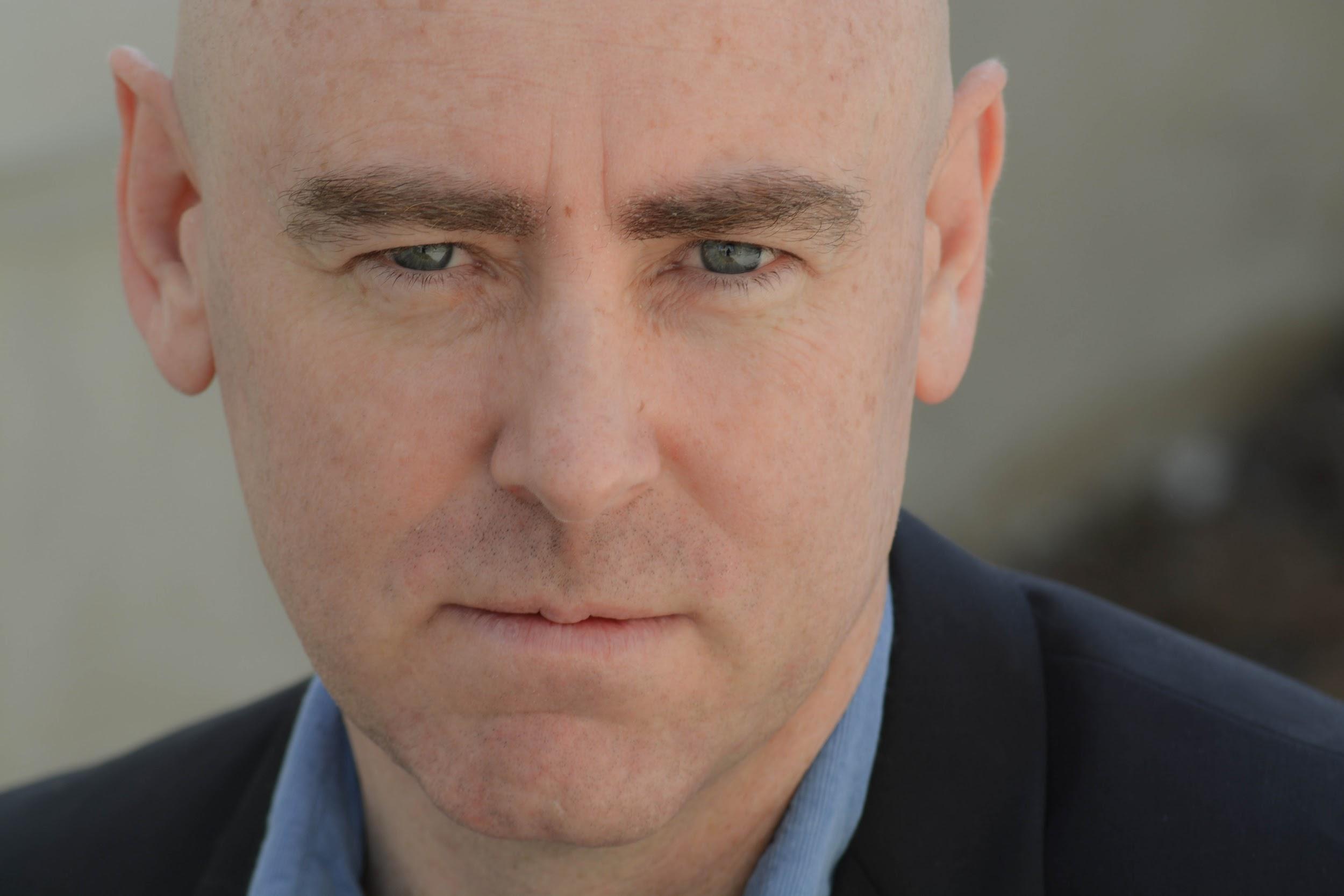 